Angles Complementary Angles 2 angles that add to be 90°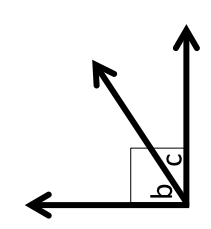 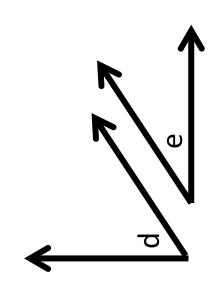 ∡d +∡e = 90°      ∡b +∡c = 90° Alternate Exterior AnglesOpposite & Outside of parallel lines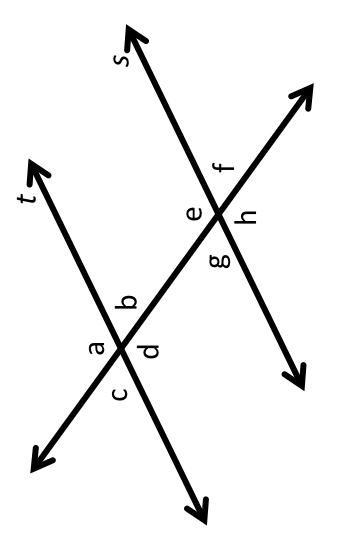 Alternate Interior AnglesOpposite & Inside of parallel linesVertical AnglesOpposite angles on Intersecting lines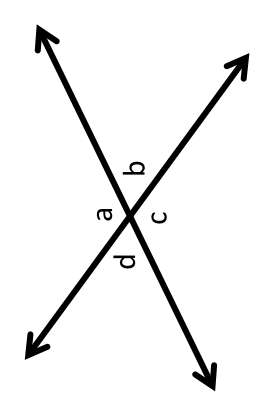 Linear Pairs2 angles that form a line and are touchingCorresponding Angles2 angles in the “Same Position” or matching spotsSupplementary Angles2 angles that add to be 180°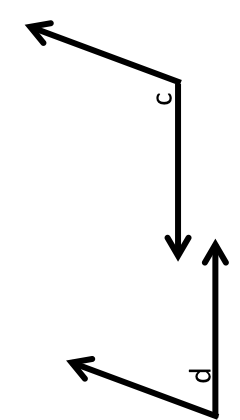 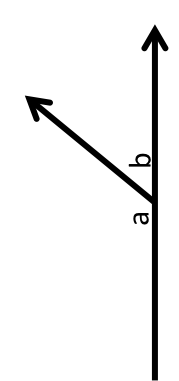 ∡a +∡b = 180°            ∡d +∡c = 180°TransversalA Line that crosses at least 2 other lines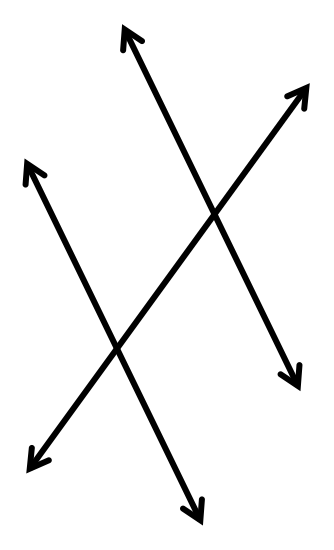 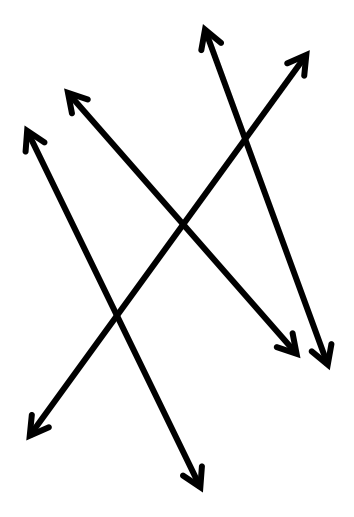 